HOMILIEEen luchtbelMarcus 9,2-10 en Genesis 22,1…181 maart 2015Pol Hendrix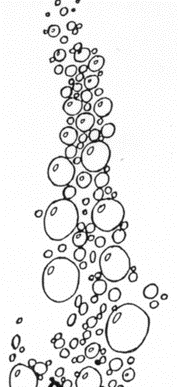 Het evangelie volgens Marcus is, naar de normen van die tijd, heel eenvoudig opgesteld, waardoor er lange tijd op neergekeken werd.  In zijn geheel en in verschillende delen is Marcus namelijk ‘concentrisch’ opgebouwd.  Dat houdt in dat de essentie in het midden staat.  En om onze aandacht daarop te trekken verwijzen het begin en het einde naar elkaar.  Ik ga dit nu niet verder uitleggen, dat past beter in een bijbelcursus, maar ik vermeld het omdat het evangelieverhaal dat we zojuist beluisterd hebben letterlijk in het midden van het Marcusevangelie staat.  In tegenstelling tot de andere evangelisten vertelt Marcus niets over Jezus die na zijn dood zou verschenen zijn aan zijn leerlingen.  In de plaats daarvan vertelt hij dit verhaal, wat eigenlijk ook een verschijningsverhaal is.  Zijn drie voornaamste leerlingen zien hem in elk geval in een heel ander licht, ook al begrijpen ze er op dat moment niets van.Wij zouden er ondertussen wel iets over mogen begrijpen, maar toch is het duidelijk dat vele gelovigen elk hun eigen kijk hebben op Jezus en op God en ze zich daarbij niet afvragen of ze wel de juiste kijk hebben.  Die verschillende visies vinden we ook in de bijbel zelf.  Doorheen de lezingen van deze veertigdagentijd wordt geprobeerd om daar enigszins mee af te rekenen.  Zo hoorden we vorige zondag het verhaal over de zondvloed, dat afrekent met het beeld van een God die in zijn almacht en zijn woede in staat is om zijn hele schepping te vernietigen.  Aan het einde van het verhaal blijkt dat onze God zo níét is, integendeel, God sluit met de mens een verbond waarmee Hij garandeert dat nooit door zijn toedoen het leven teniet gedaan zal worden.  In diezelfde geest hoorden we vandaag het verhaal over een God die blijkbaar mensenoffers vraagt.  Het is destijds geschreven om duidelijk te maken dat, in tegenstelling met vele andere goden, onze God in géén geval mensenoffers vraagt.  Volgende zondag gaan we nog een stap verder want dan krijgt Mozes van God de befaamde tien geboden.  In het eerste gebod – dat eigenlijk geen gebod is, maar een aanbod – wordt er op gewezen dat onze God een bevrijdende God is, die ons wegleidt uit slavernij en verdrukking.  De daaropvolgende geboden maken dan wel duidelijk dat van ons verwacht mag worden dat wij niet tegen God in handelen door zelf wél voor de dood te kiezen en niet voor het leven!Er zijn in de bijbel verschillende plaatsen aan te wijzen waar blijkt hoe de mens er telkens weer andere opvattingen over God op nahoudt, en het toch gerechtvaardigd vindt om mensen kwaad te doen en te doden, om oorlog te voeren (in Gods naam), om mensen op te offeren aan het eigen belang en eigenlijk zelf voor God te spelen.  Nog veel erger is het dat dit niet enkel op verschillende plaatsen in de bijbel te lézen is, maar dat dit nog steeds op verschillende plaatsen in de wereld gebéúrt!  Geen wonder dat vele mensen argwanend zijn ten aanzien van godsdiensten!  En misschien is het wel zo dat u en ik daar niet aan meedoen – ook al gaan wij toch niet geheel vrijuit, dat beseffen we hopelijk wel – maar dan is de vraag: hoe gaan wij daar tegenin, wat stellen wij daar tegenover?  Als u en ik dan wél uitgaan van het juiste godsbeeld en Jezus in het juiste licht kunnen plaatsen, hoe dragen wij dat dan uit?  Met andere woorden: hoe engageren wij ons?Vorige zondag heb ik hier aandacht gevraagd voor de wijze waarop wij omgaan met onze persoonlijke vrijheid.  Vandaag is het tweede aandachtspunt dat van ons persoonlijk engagement.  Dan gaat het over meer dan een gift aan Broederlijk Delen, dan gaat het over een voortdurende levensstijl, over keuzes die je telkens weer maakt, over geloofsgetuigenis in woord en daad, over hoe Gods liefde in u en mij handen en voeten krijgt.  Het gebeurt immers nogal eens dat een mens die zich profileert als gelovige, dat geloof als een soort beveiliging beschouwt, een verzekering voor het eeuwige leven, een soort luchtbel waarin hij zich geborgen voelt.  Zo distantieert deze gelovige zich van al het onheil dat rondom hem gebeurt.  Natuurlijk heeft hij gelijk dat hij er niet aan meedoet en natuurlijk staat hij in zijn eentje onmachtig tegenover al die ellende, maar mag hij dan tevreden zijn in zijn eigen luchtbel alsof hij zichzelf niets te verwijten heeft?  Is onze zending als gelovigen niet eerder het doorprikken van luchtbellen, de berg afdalen en het engagement samen met anderen opnemen?Jezus had inderdaad drie leerlingen apart genomen om even samen in een luchtbel te vertoeven, boven op een berg, dicht bij God dus.  En daar zagen zij hun Jezus als een hemelse verschijning, zelfs Gods stem meenden ze te horen.  En daar kwam Mozes erbij als verpersoonlijking van de boeken van de Wet en daar kwam Elia erbij als verpersoonlijking van alle profetenboeken. De hele joodse bijbel was daar ter ondersteuning van Jezus, het mensgeworden Woord van God.  Overweldigend was het allemaal, en het is goed, het is een zegen dat je zoiets mag ervaren, maar je kan daar niet bij stil blijven staan.  Van daaruit moet je weer in beweging komen, moet je weer afdalen, het leven in, het leven zoals het is.  En onderweg vroegen ze zich af wat Jezus bedoelde met dat opstaan uit de doden.  Wij weten ondertussen wat dat betekent.  Of niet.  Weten we het of geloven we het?  Of is dat weer zoiets waar ieder het zijne van denkt en men er alle kanten mee op kan?  Waar gaan we samen naartoe als ieder zijn eigen weg opgaat?‘Rotsvast vertrouwen’ is het thema van deze viering.  Laten we oppassen dat dit geen misplaatst vertrouwen is waar we geen kant mee uit kunnen.  Laten we ons vooral niet opsluiten in een luchtbel van geloof, maar in beweging komen vanuit dat geloof, vanuit dat vertrouwen dat God met ons mee gaat.  Laten we ons engageren voor een betere wereld, in navolging van Jezus Christus, Gods zoon en onze heer.  Amen.